 C PLACEMENT INDIVIDUAL CONSULTATION TOOL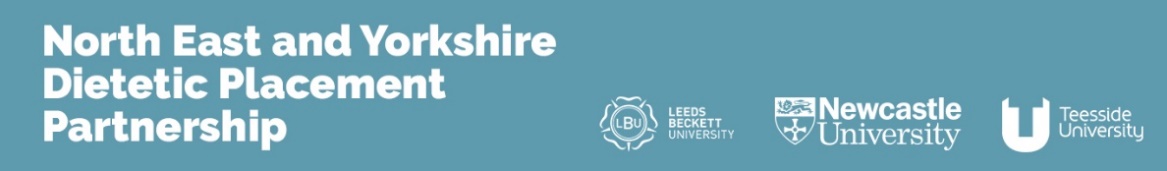 Competent: C1  C2  C3 (Process)   (please check)Signed: StudentDateDateDateEducatorPlacement weekPlacement weekPlacement weekContext/ settingPractice areaPractice areaPractice areaService user disease/ condition/ age groupService user disease/ condition/ age groupService user disease/ condition/ age groupInterventionInterventionInterventionObserved or measurable behaviours and actions(With minimal supervision as appropriate to the practice area)Observed or measurable behaviours and actions(With minimal supervision as appropriate to the practice area)Observed or measurable behaviours and actions(With minimal supervision as appropriate to the practice area)Observed or measurable behaviours and actions(With minimal supervision as appropriate to the practice area)Observed or measurable behaviours and actions(With minimal supervision as appropriate to the practice area)N/AWorking towardsMetEducator commentsIdentification of nutritional need and Assessment (C3)Identification of nutritional need and Assessment (C3)Identification of nutritional need and Assessment (C3)Identification of nutritional need and Assessment (C3)Identification of nutritional need and Assessment (C3)Utilises wider team to support identificationAdheres to guidance, pathways and referral criteriaCollects relevant information from records, service user, carer, and/or other health professionals, as follows:Anthropometry, Biochemistry, Clinical, Dietary, Environmental/ SocialAssesses service user’s general food knowledge and/or cooking skillsIdentifies service user’s perceived barriers to changeChecks understanding of medical conditionUtilises wider team to support identificationAdheres to guidance, pathways and referral criteriaCollects relevant information from records, service user, carer, and/or other health professionals, as follows:Anthropometry, Biochemistry, Clinical, Dietary, Environmental/ SocialAssesses service user’s general food knowledge and/or cooking skillsIdentifies service user’s perceived barriers to changeChecks understanding of medical conditionUtilises wider team to support identificationAdheres to guidance, pathways and referral criteriaCollects relevant information from records, service user, carer, and/or other health professionals, as follows:Anthropometry, Biochemistry, Clinical, Dietary, Environmental/ SocialAssesses service user’s general food knowledge and/or cooking skillsIdentifies service user’s perceived barriers to changeChecks understanding of medical conditionUtilises wider team to support identificationAdheres to guidance, pathways and referral criteriaCollects relevant information from records, service user, carer, and/or other health professionals, as follows:Anthropometry, Biochemistry, Clinical, Dietary, Environmental/ SocialAssesses service user’s general food knowledge and/or cooking skillsIdentifies service user’s perceived barriers to changeChecks understanding of medical conditionUtilises wider team to support identificationAdheres to guidance, pathways and referral criteriaCollects relevant information from records, service user, carer, and/or other health professionals, as follows:Anthropometry, Biochemistry, Clinical, Dietary, Environmental/ SocialAssesses service user’s general food knowledge and/or cooking skillsIdentifies service user’s perceived barriers to changeChecks understanding of medical conditionIdentification of nutrition and dietetic diagnosis (C3)Identification of nutrition and dietetic diagnosis (C3)Identification of nutrition and dietetic diagnosis (C3)Identification of nutrition and dietetic diagnosis (C3)Identification of nutrition and dietetic diagnosis (C3)Correctly interprets assessment informationIntegrates medical, social and dietary informationGenerates a PASS statementCorrectly identifies and prioritises nutrition and dietetic diagnosisCorrectly interprets assessment informationIntegrates medical, social and dietary informationGenerates a PASS statementCorrectly identifies and prioritises nutrition and dietetic diagnosisCorrectly interprets assessment informationIntegrates medical, social and dietary informationGenerates a PASS statementCorrectly identifies and prioritises nutrition and dietetic diagnosisCorrectly interprets assessment informationIntegrates medical, social and dietary informationGenerates a PASS statementCorrectly identifies and prioritises nutrition and dietetic diagnosisCorrectly interprets assessment informationIntegrates medical, social and dietary informationGenerates a PASS statementCorrectly identifies and prioritises nutrition and dietetic diagnosisPlanning nutrition and dietetic intervention (C3)Planning nutrition and dietetic intervention (C3)Planning nutrition and dietetic intervention (C3)Planning nutrition and dietetic intervention (C3)Planning nutrition and dietetic intervention (C3)Understands, and applies, ethical and legal principlesConsiders the knowledge, beliefs and attitudes of the service userIdentifies who will carry out intervention and resources neededDefines length, frequency and duration of interventionCreates suitable physical environment for consultationWorks collaboratively to identify appropriate evidence-based SMART goals/ outcomes Understands, and applies, ethical and legal principlesConsiders the knowledge, beliefs and attitudes of the service userIdentifies who will carry out intervention and resources neededDefines length, frequency and duration of interventionCreates suitable physical environment for consultationWorks collaboratively to identify appropriate evidence-based SMART goals/ outcomes Understands, and applies, ethical and legal principlesConsiders the knowledge, beliefs and attitudes of the service userIdentifies who will carry out intervention and resources neededDefines length, frequency and duration of interventionCreates suitable physical environment for consultationWorks collaboratively to identify appropriate evidence-based SMART goals/ outcomes Understands, and applies, ethical and legal principlesConsiders the knowledge, beliefs and attitudes of the service userIdentifies who will carry out intervention and resources neededDefines length, frequency and duration of interventionCreates suitable physical environment for consultationWorks collaboratively to identify appropriate evidence-based SMART goals/ outcomes Understands, and applies, ethical and legal principlesConsiders the knowledge, beliefs and attitudes of the service userIdentifies who will carry out intervention and resources neededDefines length, frequency and duration of interventionCreates suitable physical environment for consultationWorks collaboratively to identify appropriate evidence-based SMART goals/ outcomes Implementation of nutrition and dietetic intervention (C3)Implementation of nutrition and dietetic intervention (C3)Implementation of nutrition and dietetic intervention (C3)Implementation of nutrition and dietetic intervention (C3)Implementation of nutrition and dietetic intervention (C3)Conducts, co-ordinates or delegates careSelects and uses appropriate tools, techniques and resources to implement planExplains how nutrients relate to the conditionProvides accurate food and nutrition informationMakes reference to a relevant evidence baseWorks in partnership with service user to identify possible dietary changes Develops measurable and specific outcomes, checking understanding and agreementMonitors, problem solves and refines strategies, both in and following action, as neededConcludes consultation appropriatelyFollow-up arranged as appropriateConducts, co-ordinates or delegates careSelects and uses appropriate tools, techniques and resources to implement planExplains how nutrients relate to the conditionProvides accurate food and nutrition informationMakes reference to a relevant evidence baseWorks in partnership with service user to identify possible dietary changes Develops measurable and specific outcomes, checking understanding and agreementMonitors, problem solves and refines strategies, both in and following action, as neededConcludes consultation appropriatelyFollow-up arranged as appropriateConducts, co-ordinates or delegates careSelects and uses appropriate tools, techniques and resources to implement planExplains how nutrients relate to the conditionProvides accurate food and nutrition informationMakes reference to a relevant evidence baseWorks in partnership with service user to identify possible dietary changes Develops measurable and specific outcomes, checking understanding and agreementMonitors, problem solves and refines strategies, both in and following action, as neededConcludes consultation appropriatelyFollow-up arranged as appropriateConducts, co-ordinates or delegates careSelects and uses appropriate tools, techniques and resources to implement planExplains how nutrients relate to the conditionProvides accurate food and nutrition informationMakes reference to a relevant evidence baseWorks in partnership with service user to identify possible dietary changes Develops measurable and specific outcomes, checking understanding and agreementMonitors, problem solves and refines strategies, both in and following action, as neededConcludes consultation appropriatelyFollow-up arranged as appropriateConducts, co-ordinates or delegates careSelects and uses appropriate tools, techniques and resources to implement planExplains how nutrients relate to the conditionProvides accurate food and nutrition informationMakes reference to a relevant evidence baseWorks in partnership with service user to identify possible dietary changes Develops measurable and specific outcomes, checking understanding and agreementMonitors, problem solves and refines strategies, both in and following action, as neededConcludes consultation appropriatelyFollow-up arranged as appropriateProfessionalism (C1)Professionalism (C1)Professionalism (C1)Professionalism (C1)Professionalism (C1)Adheres to infection control proceduresObtains consentDoes not discriminateDemonstrates sensitivity to confidentialityRecognises and works within scope of practiceWorks in line with organisational policies, procedures and professional standardsCompletes, and manages, consultation within agreed timeDemonstrates reflection in, and on, actionAdheres to infection control proceduresObtains consentDoes not discriminateDemonstrates sensitivity to confidentialityRecognises and works within scope of practiceWorks in line with organisational policies, procedures and professional standardsCompletes, and manages, consultation within agreed timeDemonstrates reflection in, and on, actionAdheres to infection control proceduresObtains consentDoes not discriminateDemonstrates sensitivity to confidentialityRecognises and works within scope of practiceWorks in line with organisational policies, procedures and professional standardsCompletes, and manages, consultation within agreed timeDemonstrates reflection in, and on, actionAdheres to infection control proceduresObtains consentDoes not discriminateDemonstrates sensitivity to confidentialityRecognises and works within scope of practiceWorks in line with organisational policies, procedures and professional standardsCompletes, and manages, consultation within agreed timeDemonstrates reflection in, and on, actionAdheres to infection control proceduresObtains consentDoes not discriminateDemonstrates sensitivity to confidentialityRecognises and works within scope of practiceWorks in line with organisational policies, procedures and professional standardsCompletes, and manages, consultation within agreed timeDemonstrates reflection in, and on, actionCommunication (C2)Communication (C2)Communication (C2)Communication (C2)Communication (C2)Greeting, introductions and establishes rapportEstablishes background and clarifies reason for consultationOutlines what to expect from consultationUses appropriate questioning style to elicit relevant informationListens to and demonstrates understanding of the client’s story, using active listening skills Empathetic, acknowledges feelings and is sensitive in their approachAcknowledges clients view and feelings, using behaviour modification techniquesShows respect and preserves dignityUses effective verbal and non-verbal language/ communication that can be understoodGreeting, introductions and establishes rapportEstablishes background and clarifies reason for consultationOutlines what to expect from consultationUses appropriate questioning style to elicit relevant informationListens to and demonstrates understanding of the client’s story, using active listening skills Empathetic, acknowledges feelings and is sensitive in their approachAcknowledges clients view and feelings, using behaviour modification techniquesShows respect and preserves dignityUses effective verbal and non-verbal language/ communication that can be understoodGreeting, introductions and establishes rapportEstablishes background and clarifies reason for consultationOutlines what to expect from consultationUses appropriate questioning style to elicit relevant informationListens to and demonstrates understanding of the client’s story, using active listening skills Empathetic, acknowledges feelings and is sensitive in their approachAcknowledges clients view and feelings, using behaviour modification techniquesShows respect and preserves dignityUses effective verbal and non-verbal language/ communication that can be understoodGreeting, introductions and establishes rapportEstablishes background and clarifies reason for consultationOutlines what to expect from consultationUses appropriate questioning style to elicit relevant informationListens to and demonstrates understanding of the client’s story, using active listening skills Empathetic, acknowledges feelings and is sensitive in their approachAcknowledges clients view and feelings, using behaviour modification techniquesShows respect and preserves dignityUses effective verbal and non-verbal language/ communication that can be understoodGreeting, introductions and establishes rapportEstablishes background and clarifies reason for consultationOutlines what to expect from consultationUses appropriate questioning style to elicit relevant informationListens to and demonstrates understanding of the client’s story, using active listening skills Empathetic, acknowledges feelings and is sensitive in their approachAcknowledges clients view and feelings, using behaviour modification techniquesShows respect and preserves dignityUses effective verbal and non-verbal language/ communication that can be understoodComplexityComplexityStraightforward/ Mildly challenging/ Moderately challenging/ Very challengingStraightforward/ Mildly challenging/ Moderately challenging/ Very challengingStraightforward/ Mildly challenging/ Moderately challenging/ Very challengingStraightforward/ Mildly challenging/ Moderately challenging/ Very challengingStraightforward/ Mildly challenging/ Moderately challenging/ Very challengingStraightforward/ Mildly challenging/ Moderately challenging/ Very challengingStraightforward/ Mildly challenging/ Moderately challenging/ Very challengingAdditional informationAdditional informationStrengths of this consultation (mandatory)Strengths of this consultation (mandatory)Strengths of this consultation (mandatory)Strengths of this consultation (mandatory)Areas for improvement (mandatory)Areas for improvement (mandatory)Areas for improvement (mandatory)Areas for improvement (mandatory)Areas for improvement (mandatory)1)1)1)1)1)1)1)1)1)2)2)2)2)2)2)2)2)2)